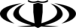 جمهوري اسلامي ايرانوزارت كشورجمهوري اسلامي ايرانوزارت كشورجمهوري اسلامي ايرانوزارت كشورجمهوري اسلامي ايرانوزارت كشورصورتجلسه کارگروه تخصصی سلامت و امنيت غذايي استانصورتجلسه کارگروه تخصصی سلامت و امنيت غذايي استانصورتجلسه کارگروه تخصصی سلامت و امنيت غذايي استانشماره : 24635/301/7/پتاريخ: 26/12/94شماره : 24635/301/7/پتاريخ: 26/12/94شماره : 24635/301/7/پتاريخ: 26/12/94شماره دعوتنامه:       24267/301/7/پشماره دعوتنامه:       24267/301/7/پشماره دعوتنامه:       24267/301/7/پتاريخ دعوتنامه:23/12/94تاريخ دعوتنامه:23/12/94رياست جلسه :معاون سیاسی امنیتی استانداریشماره جلسه در سال جاري : 5تاریخ جلسه: 25/12/94شماره جلسه در سال جاري : 5تاریخ جلسه: 25/12/94محل برگزاري جلسه :سالن جلسات معاونت سیاسی امنیتی استانداریتعداد مصوبات : 8 مصوبهمحل برگزاري جلسه :سالن جلسات معاونت سیاسی امنیتی استانداریتعداد مصوبات : 8 مصوبهدستور كار جلسه:دستور كار جلسه:1-	ا رائه گزارشی از ساماندهی وضعیت کشتارگاه بیستون و راه اندازی سالن پیش سرد توسط آقای رنجبر فرماندار محترم شهرستان کرمانشاه.2-	طرح موضوع مشکل فاضلاب تصفیه نشده شهر کرمانشاه و آبیاری سبزیجات با فاضلاب خام 3-	گزارش آخرین وضعیت بیماری HIV/AIDS در استان و درخواست مشارکت سازمان‌های ذی‌ربط در برنامه کنترل AIDS 4-	طرح موضوع اصلاح مصوبه جلسه مورخ 4/3/90کارگروه تخصصی سلامت و رفع ممنوعیت احداث یا انتقال محل داروخانه در محدوده پارکینگ شهرداری و خیابان حاج محمد تقی توسط معاون محترم غذا و دارو دانشگاه علوم پزشکی .5-	طرح موضوع مجمع عالی نظارت بر درمان استان توسط رئیس محترم دانشگاه علوم پزشکی.1-	ا رائه گزارشی از ساماندهی وضعیت کشتارگاه بیستون و راه اندازی سالن پیش سرد توسط آقای رنجبر فرماندار محترم شهرستان کرمانشاه.2-	طرح موضوع مشکل فاضلاب تصفیه نشده شهر کرمانشاه و آبیاری سبزیجات با فاضلاب خام 3-	گزارش آخرین وضعیت بیماری HIV/AIDS در استان و درخواست مشارکت سازمان‌های ذی‌ربط در برنامه کنترل AIDS 4-	طرح موضوع اصلاح مصوبه جلسه مورخ 4/3/90کارگروه تخصصی سلامت و رفع ممنوعیت احداث یا انتقال محل داروخانه در محدوده پارکینگ شهرداری و خیابان حاج محمد تقی توسط معاون محترم غذا و دارو دانشگاه علوم پزشکی .5-	طرح موضوع مجمع عالی نظارت بر درمان استان توسط رئیس محترم دانشگاه علوم پزشکی.1-	ا رائه گزارشی از ساماندهی وضعیت کشتارگاه بیستون و راه اندازی سالن پیش سرد توسط آقای رنجبر فرماندار محترم شهرستان کرمانشاه.2-	طرح موضوع مشکل فاضلاب تصفیه نشده شهر کرمانشاه و آبیاری سبزیجات با فاضلاب خام 3-	گزارش آخرین وضعیت بیماری HIV/AIDS در استان و درخواست مشارکت سازمان‌های ذی‌ربط در برنامه کنترل AIDS 4-	طرح موضوع اصلاح مصوبه جلسه مورخ 4/3/90کارگروه تخصصی سلامت و رفع ممنوعیت احداث یا انتقال محل داروخانه در محدوده پارکینگ شهرداری و خیابان حاج محمد تقی توسط معاون محترم غذا و دارو دانشگاه علوم پزشکی .5-	طرح موضوع مجمع عالی نظارت بر درمان استان توسط رئیس محترم دانشگاه علوم پزشکی.1-	ا رائه گزارشی از ساماندهی وضعیت کشتارگاه بیستون و راه اندازی سالن پیش سرد توسط آقای رنجبر فرماندار محترم شهرستان کرمانشاه.2-	طرح موضوع مشکل فاضلاب تصفیه نشده شهر کرمانشاه و آبیاری سبزیجات با فاضلاب خام 3-	گزارش آخرین وضعیت بیماری HIV/AIDS در استان و درخواست مشارکت سازمان‌های ذی‌ربط در برنامه کنترل AIDS 4-	طرح موضوع اصلاح مصوبه جلسه مورخ 4/3/90کارگروه تخصصی سلامت و رفع ممنوعیت احداث یا انتقال محل داروخانه در محدوده پارکینگ شهرداری و خیابان حاج محمد تقی توسط معاون محترم غذا و دارو دانشگاه علوم پزشکی .5-	طرح موضوع مجمع عالی نظارت بر درمان استان توسط رئیس محترم دانشگاه علوم پزشکی.1-	ا رائه گزارشی از ساماندهی وضعیت کشتارگاه بیستون و راه اندازی سالن پیش سرد توسط آقای رنجبر فرماندار محترم شهرستان کرمانشاه.2-	طرح موضوع مشکل فاضلاب تصفیه نشده شهر کرمانشاه و آبیاری سبزیجات با فاضلاب خام 3-	گزارش آخرین وضعیت بیماری HIV/AIDS در استان و درخواست مشارکت سازمان‌های ذی‌ربط در برنامه کنترل AIDS 4-	طرح موضوع اصلاح مصوبه جلسه مورخ 4/3/90کارگروه تخصصی سلامت و رفع ممنوعیت احداث یا انتقال محل داروخانه در محدوده پارکینگ شهرداری و خیابان حاج محمد تقی توسط معاون محترم غذا و دارو دانشگاه علوم پزشکی .5-	طرح موضوع مجمع عالی نظارت بر درمان استان توسط رئیس محترم دانشگاه علوم پزشکی.1-	ا رائه گزارشی از ساماندهی وضعیت کشتارگاه بیستون و راه اندازی سالن پیش سرد توسط آقای رنجبر فرماندار محترم شهرستان کرمانشاه.2-	طرح موضوع مشکل فاضلاب تصفیه نشده شهر کرمانشاه و آبیاری سبزیجات با فاضلاب خام 3-	گزارش آخرین وضعیت بیماری HIV/AIDS در استان و درخواست مشارکت سازمان‌های ذی‌ربط در برنامه کنترل AIDS 4-	طرح موضوع اصلاح مصوبه جلسه مورخ 4/3/90کارگروه تخصصی سلامت و رفع ممنوعیت احداث یا انتقال محل داروخانه در محدوده پارکینگ شهرداری و خیابان حاج محمد تقی توسط معاون محترم غذا و دارو دانشگاه علوم پزشکی .5-	طرح موضوع مجمع عالی نظارت بر درمان استان توسط رئیس محترم دانشگاه علوم پزشکی.1-	ا رائه گزارشی از ساماندهی وضعیت کشتارگاه بیستون و راه اندازی سالن پیش سرد توسط آقای رنجبر فرماندار محترم شهرستان کرمانشاه.2-	طرح موضوع مشکل فاضلاب تصفیه نشده شهر کرمانشاه و آبیاری سبزیجات با فاضلاب خام 3-	گزارش آخرین وضعیت بیماری HIV/AIDS در استان و درخواست مشارکت سازمان‌های ذی‌ربط در برنامه کنترل AIDS 4-	طرح موضوع اصلاح مصوبه جلسه مورخ 4/3/90کارگروه تخصصی سلامت و رفع ممنوعیت احداث یا انتقال محل داروخانه در محدوده پارکینگ شهرداری و خیابان حاج محمد تقی توسط معاون محترم غذا و دارو دانشگاه علوم پزشکی .5-	طرح موضوع مجمع عالی نظارت بر درمان استان توسط رئیس محترم دانشگاه علوم پزشکی.1-	ا رائه گزارشی از ساماندهی وضعیت کشتارگاه بیستون و راه اندازی سالن پیش سرد توسط آقای رنجبر فرماندار محترم شهرستان کرمانشاه.2-	طرح موضوع مشکل فاضلاب تصفیه نشده شهر کرمانشاه و آبیاری سبزیجات با فاضلاب خام 3-	گزارش آخرین وضعیت بیماری HIV/AIDS در استان و درخواست مشارکت سازمان‌های ذی‌ربط در برنامه کنترل AIDS 4-	طرح موضوع اصلاح مصوبه جلسه مورخ 4/3/90کارگروه تخصصی سلامت و رفع ممنوعیت احداث یا انتقال محل داروخانه در محدوده پارکینگ شهرداری و خیابان حاج محمد تقی توسط معاون محترم غذا و دارو دانشگاه علوم پزشکی .5-	طرح موضوع مجمع عالی نظارت بر درمان استان توسط رئیس محترم دانشگاه علوم پزشکی.مصوبات جلسه :مصوبات جلسه :مصوبات جلسه :مصوبات جلسه :مصوبات جلسه :مصوبات جلسه :مصوبات جلسه :مصوبات جلسه :مصوبات جلسه :دستگاه پيگيري كننده1بنا به تصمیم کارگروه مقررگردید فرمانداری شهرستان کرمانشاه در اسرع وقت (26/12/94) مشکلات سالن پیش سرد کشتارگاه دام بیستون و کمبود ماشین های یخچالدار حمل گوشت را از طریق شهرداری کرمانشاه پیگیری و حل و فصل نماید.بنا به تصمیم کارگروه مقررگردید فرمانداری شهرستان کرمانشاه در اسرع وقت (26/12/94) مشکلات سالن پیش سرد کشتارگاه دام بیستون و کمبود ماشین های یخچالدار حمل گوشت را از طریق شهرداری کرمانشاه پیگیری و حل و فصل نماید.بنا به تصمیم کارگروه مقررگردید فرمانداری شهرستان کرمانشاه در اسرع وقت (26/12/94) مشکلات سالن پیش سرد کشتارگاه دام بیستون و کمبود ماشین های یخچالدار حمل گوشت را از طریق شهرداری کرمانشاه پیگیری و حل و فصل نماید.بنا به تصمیم کارگروه مقررگردید فرمانداری شهرستان کرمانشاه در اسرع وقت (26/12/94) مشکلات سالن پیش سرد کشتارگاه دام بیستون و کمبود ماشین های یخچالدار حمل گوشت را از طریق شهرداری کرمانشاه پیگیری و حل و فصل نماید.بنا به تصمیم کارگروه مقررگردید فرمانداری شهرستان کرمانشاه در اسرع وقت (26/12/94) مشکلات سالن پیش سرد کشتارگاه دام بیستون و کمبود ماشین های یخچالدار حمل گوشت را از طریق شهرداری کرمانشاه پیگیری و حل و فصل نماید.بنا به تصمیم کارگروه مقررگردید فرمانداری شهرستان کرمانشاه در اسرع وقت (26/12/94) مشکلات سالن پیش سرد کشتارگاه دام بیستون و کمبود ماشین های یخچالدار حمل گوشت را از طریق شهرداری کرمانشاه پیگیری و حل و فصل نماید.بنا به تصمیم کارگروه مقررگردید فرمانداری شهرستان کرمانشاه در اسرع وقت (26/12/94) مشکلات سالن پیش سرد کشتارگاه دام بیستون و کمبود ماشین های یخچالدار حمل گوشت را از طریق شهرداری کرمانشاه پیگیری و حل و فصل نماید.بنا به تصمیم کارگروه مقررگردید فرمانداری شهرستان کرمانشاه در اسرع وقت (26/12/94) مشکلات سالن پیش سرد کشتارگاه دام بیستون و کمبود ماشین های یخچالدار حمل گوشت را از طریق شهرداری کرمانشاه پیگیری و حل و فصل نماید.فرمانداری کرمانشاه2بنا به تصمیم کارگروه مقررگردید شهرداری شهرستان کرمانشاه در اسرع وقت پیگیری های لازم را به منظور تجهیز سالن پیش سرد وتکمیل ناوگان ماشین های یخچالدار حمل ونقل گوشت در کشتارگاه بیستون را از طرق ممکن بعمل آورد.بنا به تصمیم کارگروه مقررگردید شهرداری شهرستان کرمانشاه در اسرع وقت پیگیری های لازم را به منظور تجهیز سالن پیش سرد وتکمیل ناوگان ماشین های یخچالدار حمل ونقل گوشت در کشتارگاه بیستون را از طرق ممکن بعمل آورد.بنا به تصمیم کارگروه مقررگردید شهرداری شهرستان کرمانشاه در اسرع وقت پیگیری های لازم را به منظور تجهیز سالن پیش سرد وتکمیل ناوگان ماشین های یخچالدار حمل ونقل گوشت در کشتارگاه بیستون را از طرق ممکن بعمل آورد.بنا به تصمیم کارگروه مقررگردید شهرداری شهرستان کرمانشاه در اسرع وقت پیگیری های لازم را به منظور تجهیز سالن پیش سرد وتکمیل ناوگان ماشین های یخچالدار حمل ونقل گوشت در کشتارگاه بیستون را از طرق ممکن بعمل آورد.بنا به تصمیم کارگروه مقررگردید شهرداری شهرستان کرمانشاه در اسرع وقت پیگیری های لازم را به منظور تجهیز سالن پیش سرد وتکمیل ناوگان ماشین های یخچالدار حمل ونقل گوشت در کشتارگاه بیستون را از طرق ممکن بعمل آورد.بنا به تصمیم کارگروه مقررگردید شهرداری شهرستان کرمانشاه در اسرع وقت پیگیری های لازم را به منظور تجهیز سالن پیش سرد وتکمیل ناوگان ماشین های یخچالدار حمل ونقل گوشت در کشتارگاه بیستون را از طرق ممکن بعمل آورد.بنا به تصمیم کارگروه مقررگردید شهرداری شهرستان کرمانشاه در اسرع وقت پیگیری های لازم را به منظور تجهیز سالن پیش سرد وتکمیل ناوگان ماشین های یخچالدار حمل ونقل گوشت در کشتارگاه بیستون را از طرق ممکن بعمل آورد.بنا به تصمیم کارگروه مقررگردید شهرداری شهرستان کرمانشاه در اسرع وقت پیگیری های لازم را به منظور تجهیز سالن پیش سرد وتکمیل ناوگان ماشین های یخچالدار حمل ونقل گوشت در کشتارگاه بیستون را از طرق ممکن بعمل آورد.شهرداری کرمانشاه3بنا به تصمیم کارگروه مقررگردید توسط سازمان‌های مرتبط در جلسات آتی کارگروه گزارش فنی از وضعیت کشتارگاه بیستون و اقدامات انجام شده ارائه گردد.بنا به تصمیم کارگروه مقررگردید توسط سازمان‌های مرتبط در جلسات آتی کارگروه گزارش فنی از وضعیت کشتارگاه بیستون و اقدامات انجام شده ارائه گردد.بنا به تصمیم کارگروه مقررگردید توسط سازمان‌های مرتبط در جلسات آتی کارگروه گزارش فنی از وضعیت کشتارگاه بیستون و اقدامات انجام شده ارائه گردد.بنا به تصمیم کارگروه مقررگردید توسط سازمان‌های مرتبط در جلسات آتی کارگروه گزارش فنی از وضعیت کشتارگاه بیستون و اقدامات انجام شده ارائه گردد.بنا به تصمیم کارگروه مقررگردید توسط سازمان‌های مرتبط در جلسات آتی کارگروه گزارش فنی از وضعیت کشتارگاه بیستون و اقدامات انجام شده ارائه گردد.بنا به تصمیم کارگروه مقررگردید توسط سازمان‌های مرتبط در جلسات آتی کارگروه گزارش فنی از وضعیت کشتارگاه بیستون و اقدامات انجام شده ارائه گردد.بنا به تصمیم کارگروه مقررگردید توسط سازمان‌های مرتبط در جلسات آتی کارگروه گزارش فنی از وضعیت کشتارگاه بیستون و اقدامات انجام شده ارائه گردد.بنا به تصمیم کارگروه مقررگردید توسط سازمان‌های مرتبط در جلسات آتی کارگروه گزارش فنی از وضعیت کشتارگاه بیستون و اقدامات انجام شده ارائه گردد.فرمانداری کرمانشاه4بنا به تصمیم کارگروه مقررگردید از طریق استانداری به فرمانداران محترم شهرستان های استان ابلاغ گردد که در تخصیص اعتبارات سال 95 شهرستان ها، ساماندهی فاضلاب های بیمارستانی را در اولویت قرار بدهند.بنا به تصمیم کارگروه مقررگردید از طریق استانداری به فرمانداران محترم شهرستان های استان ابلاغ گردد که در تخصیص اعتبارات سال 95 شهرستان ها، ساماندهی فاضلاب های بیمارستانی را در اولویت قرار بدهند.بنا به تصمیم کارگروه مقررگردید از طریق استانداری به فرمانداران محترم شهرستان های استان ابلاغ گردد که در تخصیص اعتبارات سال 95 شهرستان ها، ساماندهی فاضلاب های بیمارستانی را در اولویت قرار بدهند.بنا به تصمیم کارگروه مقررگردید از طریق استانداری به فرمانداران محترم شهرستان های استان ابلاغ گردد که در تخصیص اعتبارات سال 95 شهرستان ها، ساماندهی فاضلاب های بیمارستانی را در اولویت قرار بدهند.بنا به تصمیم کارگروه مقررگردید از طریق استانداری به فرمانداران محترم شهرستان های استان ابلاغ گردد که در تخصیص اعتبارات سال 95 شهرستان ها، ساماندهی فاضلاب های بیمارستانی را در اولویت قرار بدهند.بنا به تصمیم کارگروه مقررگردید از طریق استانداری به فرمانداران محترم شهرستان های استان ابلاغ گردد که در تخصیص اعتبارات سال 95 شهرستان ها، ساماندهی فاضلاب های بیمارستانی را در اولویت قرار بدهند.بنا به تصمیم کارگروه مقررگردید از طریق استانداری به فرمانداران محترم شهرستان های استان ابلاغ گردد که در تخصیص اعتبارات سال 95 شهرستان ها، ساماندهی فاضلاب های بیمارستانی را در اولویت قرار بدهند.بنا به تصمیم کارگروه مقررگردید از طریق استانداری به فرمانداران محترم شهرستان های استان ابلاغ گردد که در تخصیص اعتبارات سال 95 شهرستان ها، ساماندهی فاضلاب های بیمارستانی را در اولویت قرار بدهند.معاونت سیاسی امنیتی استانداری5بنا به تصمیم کارگروه مقررگردید موضوع ساماندهی فاضلاب درسطح استان به عنوان اولویت بهداشتی و تهدیداتی که می تواند علیه سلامت عمومی داشته باشد، به منظور اختصاص اعتبارات ویژه در دستور کار جلسات شورای برنامه ریزی و توسعه استان قرار بگیرد.بنا به تصمیم کارگروه مقررگردید موضوع ساماندهی فاضلاب درسطح استان به عنوان اولویت بهداشتی و تهدیداتی که می تواند علیه سلامت عمومی داشته باشد، به منظور اختصاص اعتبارات ویژه در دستور کار جلسات شورای برنامه ریزی و توسعه استان قرار بگیرد.بنا به تصمیم کارگروه مقررگردید موضوع ساماندهی فاضلاب درسطح استان به عنوان اولویت بهداشتی و تهدیداتی که می تواند علیه سلامت عمومی داشته باشد، به منظور اختصاص اعتبارات ویژه در دستور کار جلسات شورای برنامه ریزی و توسعه استان قرار بگیرد.بنا به تصمیم کارگروه مقررگردید موضوع ساماندهی فاضلاب درسطح استان به عنوان اولویت بهداشتی و تهدیداتی که می تواند علیه سلامت عمومی داشته باشد، به منظور اختصاص اعتبارات ویژه در دستور کار جلسات شورای برنامه ریزی و توسعه استان قرار بگیرد.بنا به تصمیم کارگروه مقررگردید موضوع ساماندهی فاضلاب درسطح استان به عنوان اولویت بهداشتی و تهدیداتی که می تواند علیه سلامت عمومی داشته باشد، به منظور اختصاص اعتبارات ویژه در دستور کار جلسات شورای برنامه ریزی و توسعه استان قرار بگیرد.بنا به تصمیم کارگروه مقررگردید موضوع ساماندهی فاضلاب درسطح استان به عنوان اولویت بهداشتی و تهدیداتی که می تواند علیه سلامت عمومی داشته باشد، به منظور اختصاص اعتبارات ویژه در دستور کار جلسات شورای برنامه ریزی و توسعه استان قرار بگیرد.بنا به تصمیم کارگروه مقررگردید موضوع ساماندهی فاضلاب درسطح استان به عنوان اولویت بهداشتی و تهدیداتی که می تواند علیه سلامت عمومی داشته باشد، به منظور اختصاص اعتبارات ویژه در دستور کار جلسات شورای برنامه ریزی و توسعه استان قرار بگیرد.بنا به تصمیم کارگروه مقررگردید موضوع ساماندهی فاضلاب درسطح استان به عنوان اولویت بهداشتی و تهدیداتی که می تواند علیه سلامت عمومی داشته باشد، به منظور اختصاص اعتبارات ویژه در دستور کار جلسات شورای برنامه ریزی و توسعه استان قرار بگیرد.معاونت سیاسی امنیتی استانداری6بنا به تصمیم کارگروه مقررگردید شرکت آب و فاضلاب شهری کرمانشاه طرح جامع ساماندهی فاضلاب شهرکرمانشاه و رودخانه قره سو را در قالب چند فاز کوچکتر تقسیم بندی و آماده نماید و در جلسات آتی کارگروه ارائه نمایند.بنا به تصمیم کارگروه مقررگردید شرکت آب و فاضلاب شهری کرمانشاه طرح جامع ساماندهی فاضلاب شهرکرمانشاه و رودخانه قره سو را در قالب چند فاز کوچکتر تقسیم بندی و آماده نماید و در جلسات آتی کارگروه ارائه نمایند.بنا به تصمیم کارگروه مقررگردید شرکت آب و فاضلاب شهری کرمانشاه طرح جامع ساماندهی فاضلاب شهرکرمانشاه و رودخانه قره سو را در قالب چند فاز کوچکتر تقسیم بندی و آماده نماید و در جلسات آتی کارگروه ارائه نمایند.بنا به تصمیم کارگروه مقررگردید شرکت آب و فاضلاب شهری کرمانشاه طرح جامع ساماندهی فاضلاب شهرکرمانشاه و رودخانه قره سو را در قالب چند فاز کوچکتر تقسیم بندی و آماده نماید و در جلسات آتی کارگروه ارائه نمایند.بنا به تصمیم کارگروه مقررگردید شرکت آب و فاضلاب شهری کرمانشاه طرح جامع ساماندهی فاضلاب شهرکرمانشاه و رودخانه قره سو را در قالب چند فاز کوچکتر تقسیم بندی و آماده نماید و در جلسات آتی کارگروه ارائه نمایند.بنا به تصمیم کارگروه مقررگردید شرکت آب و فاضلاب شهری کرمانشاه طرح جامع ساماندهی فاضلاب شهرکرمانشاه و رودخانه قره سو را در قالب چند فاز کوچکتر تقسیم بندی و آماده نماید و در جلسات آتی کارگروه ارائه نمایند.بنا به تصمیم کارگروه مقررگردید شرکت آب و فاضلاب شهری کرمانشاه طرح جامع ساماندهی فاضلاب شهرکرمانشاه و رودخانه قره سو را در قالب چند فاز کوچکتر تقسیم بندی و آماده نماید و در جلسات آتی کارگروه ارائه نمایند.بنا به تصمیم کارگروه مقررگردید شرکت آب و فاضلاب شهری کرمانشاه طرح جامع ساماندهی فاضلاب شهرکرمانشاه و رودخانه قره سو را در قالب چند فاز کوچکتر تقسیم بندی و آماده نماید و در جلسات آتی کارگروه ارائه نمایند.شرکت آب و فاضلاب شهری استان7بنا به تصمیم کارگروه مقررگردید دفتر محترم امور فنی استانداری با همکاری مدیرکل محترم دفتر امور اجتماعی و فرهنگی استانداری کمیته ای کارشناسی، متشکل از شهرداری ، شرکت آب و فاضلاب شهری ، شرکت آب و فاضلاب روستایی و شرکت آب منطقه‌ای، به منظور بررسی و ساماندهی مشکلات فاضلاب در استان تشکیل و در جلسات آتی کارگروه نتیجه مطالعات و تصمیمات متخذه گزارش گردد.بنا به تصمیم کارگروه مقررگردید دفتر محترم امور فنی استانداری با همکاری مدیرکل محترم دفتر امور اجتماعی و فرهنگی استانداری کمیته ای کارشناسی، متشکل از شهرداری ، شرکت آب و فاضلاب شهری ، شرکت آب و فاضلاب روستایی و شرکت آب منطقه‌ای، به منظور بررسی و ساماندهی مشکلات فاضلاب در استان تشکیل و در جلسات آتی کارگروه نتیجه مطالعات و تصمیمات متخذه گزارش گردد.بنا به تصمیم کارگروه مقررگردید دفتر محترم امور فنی استانداری با همکاری مدیرکل محترم دفتر امور اجتماعی و فرهنگی استانداری کمیته ای کارشناسی، متشکل از شهرداری ، شرکت آب و فاضلاب شهری ، شرکت آب و فاضلاب روستایی و شرکت آب منطقه‌ای، به منظور بررسی و ساماندهی مشکلات فاضلاب در استان تشکیل و در جلسات آتی کارگروه نتیجه مطالعات و تصمیمات متخذه گزارش گردد.بنا به تصمیم کارگروه مقررگردید دفتر محترم امور فنی استانداری با همکاری مدیرکل محترم دفتر امور اجتماعی و فرهنگی استانداری کمیته ای کارشناسی، متشکل از شهرداری ، شرکت آب و فاضلاب شهری ، شرکت آب و فاضلاب روستایی و شرکت آب منطقه‌ای، به منظور بررسی و ساماندهی مشکلات فاضلاب در استان تشکیل و در جلسات آتی کارگروه نتیجه مطالعات و تصمیمات متخذه گزارش گردد.بنا به تصمیم کارگروه مقررگردید دفتر محترم امور فنی استانداری با همکاری مدیرکل محترم دفتر امور اجتماعی و فرهنگی استانداری کمیته ای کارشناسی، متشکل از شهرداری ، شرکت آب و فاضلاب شهری ، شرکت آب و فاضلاب روستایی و شرکت آب منطقه‌ای، به منظور بررسی و ساماندهی مشکلات فاضلاب در استان تشکیل و در جلسات آتی کارگروه نتیجه مطالعات و تصمیمات متخذه گزارش گردد.بنا به تصمیم کارگروه مقررگردید دفتر محترم امور فنی استانداری با همکاری مدیرکل محترم دفتر امور اجتماعی و فرهنگی استانداری کمیته ای کارشناسی، متشکل از شهرداری ، شرکت آب و فاضلاب شهری ، شرکت آب و فاضلاب روستایی و شرکت آب منطقه‌ای، به منظور بررسی و ساماندهی مشکلات فاضلاب در استان تشکیل و در جلسات آتی کارگروه نتیجه مطالعات و تصمیمات متخذه گزارش گردد.بنا به تصمیم کارگروه مقررگردید دفتر محترم امور فنی استانداری با همکاری مدیرکل محترم دفتر امور اجتماعی و فرهنگی استانداری کمیته ای کارشناسی، متشکل از شهرداری ، شرکت آب و فاضلاب شهری ، شرکت آب و فاضلاب روستایی و شرکت آب منطقه‌ای، به منظور بررسی و ساماندهی مشکلات فاضلاب در استان تشکیل و در جلسات آتی کارگروه نتیجه مطالعات و تصمیمات متخذه گزارش گردد.بنا به تصمیم کارگروه مقررگردید دفتر محترم امور فنی استانداری با همکاری مدیرکل محترم دفتر امور اجتماعی و فرهنگی استانداری کمیته ای کارشناسی، متشکل از شهرداری ، شرکت آب و فاضلاب شهری ، شرکت آب و فاضلاب روستایی و شرکت آب منطقه‌ای، به منظور بررسی و ساماندهی مشکلات فاضلاب در استان تشکیل و در جلسات آتی کارگروه نتیجه مطالعات و تصمیمات متخذه گزارش گردد.دفتر امور فنی استانداری8بنا به تصمیم کارگروه مقررگردید با توجه به فوریت زمانی برای جذب وهزینه نمودن اعتبارات کشوری به منظور احداث پروژه های در دست اقدام دانشگاه علوم پزشکی، شهرداری و شورای اسلامی شهرکرمانشاه در خصوص عدم اخذ عوارض و هزینه های شهرداری مربوط به پروژه های دردست احداث دانشگاه علوم پزشکی همکاری لازم را داشته باشند.بنا به تصمیم کارگروه مقررگردید با توجه به فوریت زمانی برای جذب وهزینه نمودن اعتبارات کشوری به منظور احداث پروژه های در دست اقدام دانشگاه علوم پزشکی، شهرداری و شورای اسلامی شهرکرمانشاه در خصوص عدم اخذ عوارض و هزینه های شهرداری مربوط به پروژه های دردست احداث دانشگاه علوم پزشکی همکاری لازم را داشته باشند.بنا به تصمیم کارگروه مقررگردید با توجه به فوریت زمانی برای جذب وهزینه نمودن اعتبارات کشوری به منظور احداث پروژه های در دست اقدام دانشگاه علوم پزشکی، شهرداری و شورای اسلامی شهرکرمانشاه در خصوص عدم اخذ عوارض و هزینه های شهرداری مربوط به پروژه های دردست احداث دانشگاه علوم پزشکی همکاری لازم را داشته باشند.بنا به تصمیم کارگروه مقررگردید با توجه به فوریت زمانی برای جذب وهزینه نمودن اعتبارات کشوری به منظور احداث پروژه های در دست اقدام دانشگاه علوم پزشکی، شهرداری و شورای اسلامی شهرکرمانشاه در خصوص عدم اخذ عوارض و هزینه های شهرداری مربوط به پروژه های دردست احداث دانشگاه علوم پزشکی همکاری لازم را داشته باشند.بنا به تصمیم کارگروه مقررگردید با توجه به فوریت زمانی برای جذب وهزینه نمودن اعتبارات کشوری به منظور احداث پروژه های در دست اقدام دانشگاه علوم پزشکی، شهرداری و شورای اسلامی شهرکرمانشاه در خصوص عدم اخذ عوارض و هزینه های شهرداری مربوط به پروژه های دردست احداث دانشگاه علوم پزشکی همکاری لازم را داشته باشند.بنا به تصمیم کارگروه مقررگردید با توجه به فوریت زمانی برای جذب وهزینه نمودن اعتبارات کشوری به منظور احداث پروژه های در دست اقدام دانشگاه علوم پزشکی، شهرداری و شورای اسلامی شهرکرمانشاه در خصوص عدم اخذ عوارض و هزینه های شهرداری مربوط به پروژه های دردست احداث دانشگاه علوم پزشکی همکاری لازم را داشته باشند.بنا به تصمیم کارگروه مقررگردید با توجه به فوریت زمانی برای جذب وهزینه نمودن اعتبارات کشوری به منظور احداث پروژه های در دست اقدام دانشگاه علوم پزشکی، شهرداری و شورای اسلامی شهرکرمانشاه در خصوص عدم اخذ عوارض و هزینه های شهرداری مربوط به پروژه های دردست احداث دانشگاه علوم پزشکی همکاری لازم را داشته باشند.بنا به تصمیم کارگروه مقررگردید با توجه به فوریت زمانی برای جذب وهزینه نمودن اعتبارات کشوری به منظور احداث پروژه های در دست اقدام دانشگاه علوم پزشکی، شهرداری و شورای اسلامی شهرکرمانشاه در خصوص عدم اخذ عوارض و هزینه های شهرداری مربوط به پروژه های دردست احداث دانشگاه علوم پزشکی همکاری لازم را داشته باشند.شورای اسلامی شهرکرمانشاهشهرداری کرمانشاه